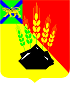 АДМИНИСТРАЦИЯ МИХАЙЛОВСКОГО МУНИЦИПАЛЬНОГО РАЙОНА ПОСТАНОВЛЕНИЕ 
_______________                                с. Михайловка                                  № _______________О проведении районного праздника«Проводы зимы»В соответствии с Федеральным законом от 06.10.2003 г. № 131-ФЗ «Об общих принципах организации местного самоуправления в РФ», в целях реализации муниципальной программы «Развитие культуры Михайловского муниципального района на 2019-2021 годы», утверждённой постановлением администрации Михайловского муниципального района от 29.12.2018 № 1327-па «Об утверждении муниципальной программы «Развитие культуры Михайловского муниципального района на 2019-2021 годы», администрация Михайловского муниципального районаПОСТАНОВЛЯЕТ:	1. Провести 2 марта 2019 года районный праздник «Проводы зимы» с 12.00 до 16.00 часов на центральной площади с. Михайловка.2. Утвердить состав оргкомитета по проведению праздника (приложение № 1).3. Рекомендовать главам городского, сельских поселений провести праздник «Проводы зимы» на подведомственной территории поселений.4. Рекомендовать главе Михайловского сельского поселения Абрамову В.Л.:4.1. Оказать содействие ММБУК ММР «МКИО» (Кузьменко О.В.) в подготовке и проведении мероприятия.4.2. Обеспечить электропитание розеток на центральной площади               с. Михайловка с 08.00 до 17.00 часов 2 марта 2019 года.5. Муниципальному межпоселенческому бюджетному учреждению культуры «Методическое культурно-информационное объединение» (Кузьменко):5.1. Подготовить сценарий и провести районный праздник «Проводы зимы» 2 марта 2019 года на центральной площади с. Михайловка5.2. Обеспечить озвучивание, концертную программу, награждение участников конкурсных мероприятий в рамках праздника. 6. Отделу экономики управления экономики (Маркова М.Н.):6.1. Организовать торговлю продовольственными товарами, сельскохозяйственной и животноводческой продукцией с 10.00 до 16.00 часов с определением мест торговых точек.6.2. Организовать заезд торговых предприятий 2 марта 2019 года на центральную площадь не позднее 10.00 часов.7. Муниципальному казенному учреждению «Управление по организационно-техническому обеспечению деятельности администрации Михайловского муниципального района» (Хачатрян Г.В.):7.1. Подготовить территорию центральной площади к проведению мероприятия.7.2. Обеспечить уборку площади по окончанию мероприятия. 7.3. Установить 4 контейнера на площади для сбора мусора, по окончанию мероприятия вывезти контейнеры.7.4. Разместить данное постановление на официальном сайте администрации Михайловского муниципального района в информационно-коммуникационной сети Интернет. 8. Рекомендовать отделу Министерства внутренних дел России по Михайловскому району (Присакарь П.И.):	8.1. Перекрыть 2 марта 2019 года с 11.30 до 16.00 часов проезжую часть улицы Красноармейской от улицы Ленинской до улицы Тихоокеанской с. Михайловка.	8.2. Обеспечить охрану общественного порядка на центральной площади с. Михайловка во время проведения праздника.9. Контроль за выполнением данного постановления возложить на заместителя главы администрации муниципального района Е.А. Саломай. Глава Михайловского муниципального района – глава администрации района                                                       В.В. АрхиповПриложение № 1к постановлению администрацииМихайловского муниципального районаот ____________№ ____________Состав оргкомитетапо подготовке и проведению районного праздника «Проводы зимы» Саломай Е.А., заместитель главы администрации муниципального районапредседатель оргкомитетаСташко Е.А., начальник отдела по культуре и молодежной политике управления культуры и внутренней политикиответственный член оргкомитетаКузьменко О.В., директор муниципального межпоселенческого бюджетного учреждения культуры «Методическое культурно-информационное объединение»ответственный член оргкомитетаМаркова М.Н., начальник отдела экономики управления экономикичлен оргкомитетаХачатрян Г.В. директор МКУ «Управление по организационно-техническому обеспечению деятельности администрации Михайловского муниципального района»член оргкомитетаШашель Т.В., главный специалист 1 разряда по созданию условий для обеспечения поселений, входящих в состав района, услугами общественного питания, торговли и бытового обслуживания отдела экономики управления экономикичлен оргкомитетаПожар Е.Г., главный специалист 1 разряда по созданию условий развития сельскохозяйственного производства отдела сельского хозяйства управления экономики Присакарь П.И., начальник отдела Министерства внутренних дел России по Михайловскому муниципальному районучлен оргкомитетачлен оргкомитетаАбрамов В.Л., глава Михайловского сельского поселениячлен оргкомитета